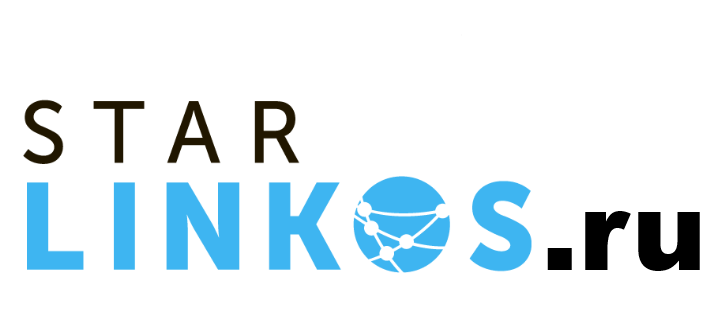 Стандартный монтаж включает в себя:№ п/пНаименование оказываемой УСЛУГИКол-воМонтаж комплекта на 1 ТВ 11500Монтаж комплекта на 1 ТВ 11500Монтаж комплекта на 1 ТВ 115001Приемник GS-527 или GS-528 или GS-6211шт.2Антенна офсетная диаметром 0,55 с конвертором на 1 вых.1шт.3Кабель ТВ RG-6U медь 10м.4Кабель HDMI или ТЮЛЬПАНЫ 1,5м.1шт.5Монтаж не выше 5м.1шт.6Подключение к телевизору, демонстрация изображения ИНФОКАНАЛА1шт.7Замена программного обеспечения на более актуальное1шт.8Протяжка кабеля по улице от антенны до приемника (ВНУТРИ ПОМЕЩЕНИЯ ОПЛАЧИВАЕТСЯ ОТДЕЛЬНО)10м.91шт.10111213Дополнительные работы оплачиваются отдельно согласно прайсуДополнительные работы оплачиваются отдельно согласно прайсуДополнительные работы оплачиваются отдельно согласно прайсуВЫЕЗД МАСТЕРА ОПЛАЧИВАЕТСЯ ОТДЕЛЬНОВЫЕЗД МАСТЕРА ОПЛАЧИВАЕТСЯ ОТДЕЛЬНОВЫЕЗД МАСТЕРА ОПЛАЧИВАЕТСЯ ОТДЕЛЬНОМонтаж комплекта на 2 ТВ 16500Монтаж комплекта на 2 ТВ 16500Монтаж комплекта на 2 ТВ 165001Приемник GS-527 или GS-528 или GS-6211шт.2Приемник GS-592 или GS-5931шт.2Антенна офсетная диаметром 0,55 с конвертором на 1 вых.1шт.3Делитель спутникового сигнала1 шт.3Кабель ТВ RG-6U медь 10м.4Кабель Витая Пара для компьютерных сетей МЕДЬ15м.4Кабель HDMI или ТЮЛЬПАНЫ 1,5м.2шт.5Монтаж не выше 5м.1шт.6Подключение к телевизору, демонстрация изображения ИНФОКАНАЛА2шт.7Замена программного обеспечения на более актуальное2шт.8Протяжка кабеля по улице от антенны до приемника (ВНУТРИ ПОМЕЩЕНИЯ ОПЛАЧИВАЕТСЯ ОТДЕЛЬНО)10м.9Годовая оплата 365 ДНЕЙ Единый Мульти-ЛАЙТ1шт.Дополнительные работы оплачиваются отдельно согласно прайсуДополнительные работы оплачиваются отдельно согласно прайсуДополнительные работы оплачиваются отдельно согласно прайсуВЫЕЗД МАСТЕРА ОПЛАЧИВАЕТСЯ ОТДЕЛЬНОВЫЕЗД МАСТЕРА ОПЛАЧИВАЕТСЯ ОТДЕЛЬНОВЫЕЗД МАСТЕРА ОПЛАЧИВАЕТСЯ ОТДЕЛЬНО